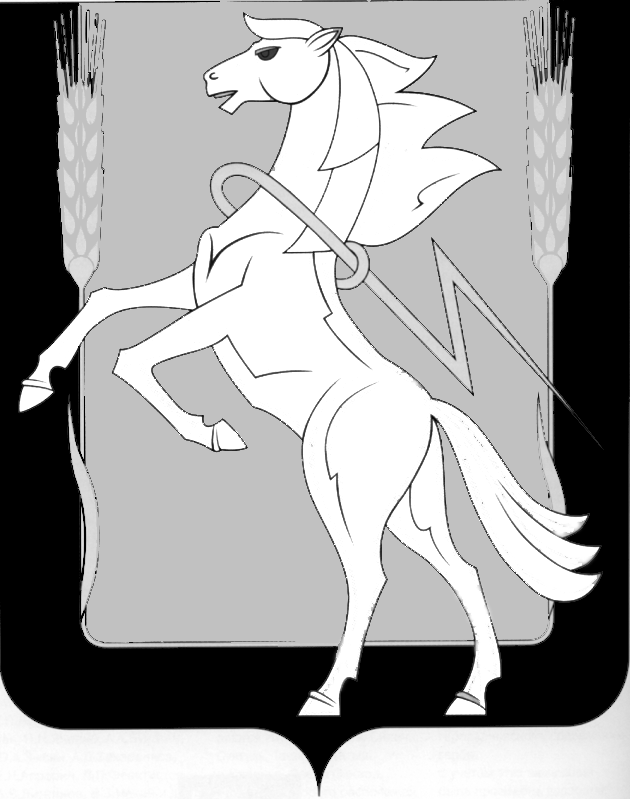 СОБРАНИЕ ДЕПУТАТОВ СОСНОВСКОГО МУНИЦИПАЛЬНОГО РАЙОНА пятого созыва третьего СОЗЫВАТОВ РЕШЕНИЕот «18» ноября 2015 года № 46О согласовании графикаприема избирателей депутатамиСобрания депутатовСосновского муниципального района пятого созыва    Собрание депутатов Сосновского муниципального района пятого созыва,   РЕШАЕТ:1. Согласовать график приема избирателей депутатами Собрания депутатов  Сосновского муниципального района пятого созыва (прилагается).2. Контроль исполнения настоящего решения возложить на Председателя Собрания депутатов Сосновского муниципального района Г.М. Шихалеву.3. Опубликовать настоящее решение в информационном бюллетене «Сосновская Нива» и разместить на официальном сайте органов местного самоуправления в сети интернет – www.chelsosna.ru.4. Настоящее решение вступает в силу со дня его официального опубликования. Председатель Собрания депутатов Сосновского муниципального района	          		                              Г.М. ШихалеваПриложение к решению Собрания депутатовСосновского муниципального районаот «18» ноября 2015 года № 46 Графикприема избирателей депутатами Собрания депутатов  Сосновского муниципального района пятого созыва№п\пФамилия, Имя, Отчество№ округаМесто приемаДата приемаДата приемаДата приема1Шихалева Галина Михайловна1Администрация Теченского поселения, д. Киржакуль - магазин,СК д. Султаева,школа д. Смольное,ФАП д. Таскино.II, VIII месяц;III,IX месяц;V,XI месяц;IV,X месяц;VI,XII месяцЧетвертый четверг месяца С 16-00 до 18-00 часовЧетвертый четверг месяца С 16-00 до 18-00 часов2Котов Сергей Владимирович 2Депутатский центр «Единая Россия» с. Долгодеревенское, пер. Школьный, 9б.Четвертая пятница месяцас 15-00 до 17-00 часовЧетвертая пятница месяцас 15-00 до 17-00 часовЧетвертая пятница месяцас 15-00 до 17-00 часов3Скрипов Александр Григорьевич3Административное здание п. Солнечный, ул. Гагарина, д.17.Каждый третий четверг месяцаС 16-00 до 19-00 часовКаждый третий четверг месяцаС 16-00 до 19-00 часовКаждый третий четверг месяцаС 16-00 до 19-00 часов3Скрипов Александр Григорьевич3ООШ Баландино, п. Баландино.Каждый второй вторник месяцаС 16-00 до 18-00 часовКаждый второй вторник месяцаС 16-00 до 18-00 часовКаждый второй вторник месяцаС 16-00 до 18-00 часов4Галянин Владимир Дмитриевич4Челябинское ЛПУМГ, кабинет начальникаПервый понедельник месяца в 13-00 часовПервый понедельник месяца в 13-00 часовПервый понедельник месяца в 13-00 часов5Юстус Павел Рудольфович5МБУЗ Сосновская ЦРБ, кабинет заместителя главного врача по медицинской части, с.Долгодеревенское, ул. Ленина, 52Первая среда месяцаС 14-00 до 16-00 часовПервая среда месяцаС 14-00 до 16-00 часовПервая среда месяцаС 14-00 до 16-00 часов6Мухамадеев Денис Мансурович6Депутатский центр «Единая Россия»с. Долгодеревенское, пер. Школьный, 9б.Третий вторник месяца с 10-00 до 13-00 часовТретий вторник месяца с 10-00 до 13-00 часовТретий вторник месяца с 10-00 до 13-00 часов7Вельш Валентина Николаевна7Дом культурып. РощиноВторой вторник месяца с 16-00 до 18-00Второй вторник месяца с 16-00 до 18-00Второй вторник месяца с 16-00 до 18-008Азархин Игорь Михайлович8д. Ужовка – магазин,д. Касарги – школа,д. Казанцево – д/сад,д. Новое Поле – контора.V, IX месяцIV, X месяцVII, XI месяцVIII, XII месяцЧетвертая пятница месяца с 15-00 до 17-00Четвертая пятница месяца с 15-00 до 17-009Демченко Сергей Николаевич9Дом культурып. РощиноВторой вторник месяцав 17-15Второй вторник месяцав 17-15Второй вторник месяцав 17-1510Заварухин Николай Семенович10Администрация Есаульского поселенияПоследний вторник месяца с 10-00 до 12-00Последний вторник месяца с 10-00 до 12-00Последний вторник месяца с 10-00 до 12-0011Новокрещенов Александр Николаевич11КонтораЖКХп. Мирный, ул. Ленина, 14Третья суббота месяцас 09-00 до 12-00Третья суббота месяцас 09-00 до 12-00Третья суббота месяцас 09-00 до 12-0012Бекишев Владимир Петрович12Администрацияв п. Красное ПолеПервый, четвертый вторник месяца с 9-00 до 12-00Первый, четвертый вторник месяца с 9-00 до 12-00Первый, четвертый вторник месяца с 9-00 до 12-0013Зыкова Галиса Мухарлямовна13ДК п. КременкульЧетвертый понедельник месяца с 16-00 до 18-00Четвертый понедельник месяца с 16-00 до 18-00Четвертый понедельник месяца с 16-00 до 18-0014Осипова Любовь Николаевна14Четвертый вторник месяцаЧетвертый вторник месяцаЧетвертый вторник месяца14Осипова Любовь Николаевна14МамаевоАльмеевоIV, XI месяцIV, XI месяцIV, XI месяцIV, XI месяцС 15 до 16 часовС 16 до 17 часов14Осипова Любовь Николаевна14Четвертый вторник месяцаЧетвертый вторник месяцаЧетвертый вторник месяца14Осипова Любовь Николаевна14АлишевоТуктубаевоII, X месяцII, X месяцII, X месяцII, X месяцС 15 до 16 часовС 16 до 17 часов 14Осипова Любовь Николаевна14ТрубныйIII, IX месяцIII, IX месяцЧетвертый вторник месяцас 15-00 до 17-00 часов14Осипова Любовь Николаевна14КайгородовоVI месяцVI месяцЧетвертый вторник месяцас 15-00 до 17-00 часов14Осипова Любовь Николаевна14ТрифоновоVIII месяцVIII месяцЧетвертый вторник месяцас 15-00 до 17-00 часов15Мизин Сергей Васильевич15Б. Харлуши, школа,п. Северный, клуб,д. Малиновка, школа,п. Новый Кременкуль – администрация.V, IX месяцIV, X месяцVII, XI месяцVIII, XII месяцV, IX месяцIV, X месяцVII, XI месяцVIII, XII месяцПервый четверг каждого месяцаС 14-00 до 17-00 часов16Абдуллаев Исмаил Алишевич16ДКп. ПолетаевоЧетвертый четверг месяцас 14-00 до 15-00 (кроме III, VI, X месяца)Четвертый четверг месяцас 14-00 до 15-00 (кроме III, VI, X месяца)Четвертый четверг месяцас 14-00 до 15-00 (кроме III, VI, X месяца)16Абдуллаев Исмаил Алишевич16д. Бутаки – сельский клубЧетвертый четверг (III, VI, X месяца)с 15-00 до 16-00Четвертый четверг (III, VI, X месяца)с 15-00 до 16-00Четвертый четверг (III, VI, X месяца)с 15-00 до 16-0017Валеев Эмиль Эльбрусович17ДКп. Полетаево Вторая среда месяцас 16-00 до 18-00Вторая среда месяцас 16-00 до 18-00Вторая среда месяцас 16-00 до 18-0018Кашин Игорь Борисович18МУП ИНКОМ п. Полетаево, ул. Почтовая, 60 аТретий вторник месяцаС 09-00 до 12-00 часовТретий вторник месяцаС 09-00 до 12-00 часовТретий вторник месяцаС 09-00 до 12-00 часов19Чуйдук Наталья Александровна19Администрация Архангельского поселенияI, III, V, VII, XI, XI месяцЧетвертый вторник месяцас 15-00 до 17-00 часовЧетвертый вторник месяцас 15-00 до 17-00 часов19Чуйдук Наталья Александровна19Томинская средняя школа, кабинет директораII, IV, VI, VIII, X, XII месяцЧетвертая среда месяца с 15-00 до 17-00 часовЧетвертая среда месяца с 15-00 до 17-00 часов20Петухова Эльвира Фаскатдиновна20с. Вознесенка, клубВторая суббота месяца с 10-00 до 14-00 часовВторая суббота месяца с 10-00 до 14-00 часовВторая суббота месяца с 10-00 до 14-00 часов20Петухова Эльвира Фаскатдиновна20п. Полевой, администрация поселенияЧетвертая суббота месяца (кроме III, VI, X месяца) с 10-00 до 14-00 часовЧетвертая суббота месяца (кроме III, VI, X месяца) с 10-00 до 14-00 часовЧетвертая суббота месяца (кроме III, VI, X месяца) с 10-00 до 14-00 часов20Петухова Эльвира Фаскатдиновна20п. Малая Сосновка, контора ОАО «Челябинское по племенной работе», административный корпусЧетвертая суббота III, VI, X месяцев с 10-00 до 14-00 часовЧетвертая суббота III, VI, X месяцев с 10-00 до 14-00 часовЧетвертая суббота III, VI, X месяцев с 10-00 до 14-00 часов21Крылов Александр Васильевич21Администрация Саргазинского поселенияЧетвертый четверг месяцас 14-00 до 16-00Четвертый четверг месяцас 14-00 до 16-00Четвертый четверг месяцас 14-00 до 16-00